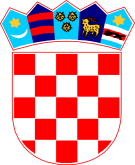 REPUBLIKA HRVATSKA   ZADARSKA ŽUPANIJA   OPĆINA PRIVLAKA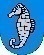            Ivana Pavla II 46          23233 PRIVLAKA	Općinski načelnikKLASA: 080-05/19-01/01URBROJ: 2198/28-2-19-1Privlaka, 29. siječnja 2019. godineNa temelju članka 37. stavka 1. Uredbe (EU) 2016/679 Europskog parlamenta i Vijeća od 27. travnja 2016. o zaštiti pojedinaca u vezi s obradom osobnih podataka i o slobodnom kretanju takvih podataka te o stavljanju izvan snage Direktive 95/46/EZ (Službeni list Europske unije L 119/1); nastavno: Opća uredba) i članka 46. Statuta Općine Privlaka („Službeni glasnik Zadarske županije“, broj 05/18), načelnik Općine Privlaka, dana 29.siječnja 2019. godine donosiO D L U K Uo imenovanju službenika za zaštitu osobnih podatakaČlanak 1.Ivana Skoblar, mag.iur., pročelnica Jedinstvenog upravnog odjela Općine Privlaka, imenuje se Službenikom za zaštitu osobnih podataka Općine Privlaka.Članak 2.Službenik za zaštitu podataka obavlja najmanje sljedeće zadaće:- informiranje i savjetovanje voditelja obrade ili izvršitelja obrade te zaposlenika koji obavljaju obradu o njihovim obvezama iz Opće uredbe o zaštiti podataka te drugim odredbama Unije ili države članice o zaštiti podataka;- praćenje poštovanja Opće uredbe o zaštiti osobnih podataka te drugih odredaba Unije ili države članice o zaštiti podataka i politika voditelja obrade ili izvršitelja obrade u odnosu na zaštitu osobnih podataka, uključujući raspodjelu odgovornosti, podizanje svijesti i osposobljavanje osoblja koje sudjeluje u postupcima obrade te povezane revizije;- pružanje savjeta, kada je to zatraženo, u pogledu procjene učinka na zaštitu podataka i praćenje njezina izvršavanja u skladu s člankom 35. Opće uredbe o zaštiti podataka;- suradnja sa nadzornim tijelom;- djelovanje kao kontaktna točka za nadzorno tijelo o pitanjima u pogledu obrade, što uključuje i prethodno savjetovanje iz članka 36. Opće uredbe o zaštiti osobnih podataka te savjetovanje, prema potrebi, o svim drugim pitanjima.Članak 3.Službenik za zaštitu osobnih podataka dužan je čuvati povjerljivost svih informacija i podataka koje sazna u obavljanju svojih dužnosti, a koja obveza traje i nakon prestanka obavljanja dužnosti službenika za zaštitu osobnih podataka.Članak 4.Službeni kontakt podaci službenika za zaštitu osobnih podataka su:- e-mail adresa: procelnik@privlaka.hr- telefonski broj: 023/ 366-632- telefaks: 023/367-142Članak 5.Ova Odluka stupa na snagu danom donošenja a objavit će u „Službenom glasniku Zadarske županije“ i na internetskoj stranici Općine Privlaka www.privlaka.hr.Općinski načelnikGašpar Begonja, dipl.ing.